Lesson 17:  Distance on the Coordinate Plane Student OutcomesStudents determine the distance between two points on a coordinate plane using the Pythagorean Theorem. Lesson NotesCalculators will be helpful in this lesson for determining values of radical expressions.ClassworkExample 1 (6 minutes)
Example 1What is the distance between the two points , on the coordinate plane?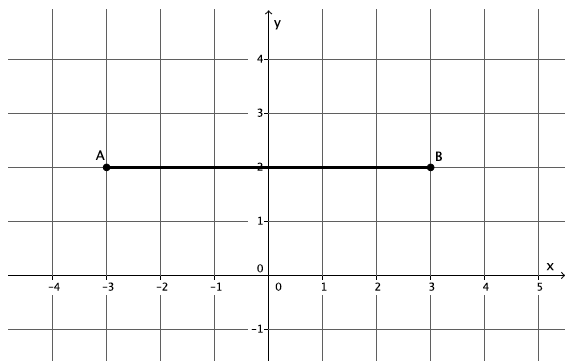 What is the distance between the two points ,  on the coordinate plane? The distance between points , is  units.  What is the distance between the two points ,  on the coordinate plane?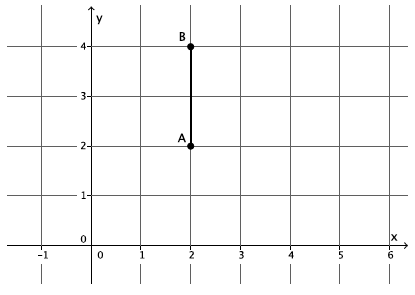 What is the distance between the two points , on the coordinate plane?The distance between points ,  is  units.  What is the distance between the two points  on the coordinate plane?  Round your answer to the tenths place.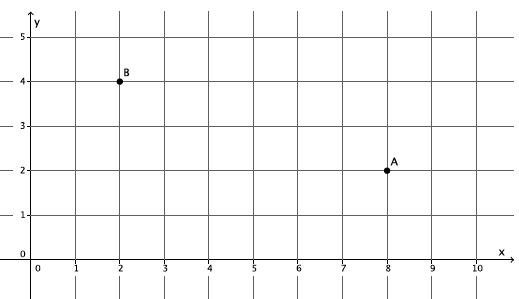 What is the distance between the two points , on the coordinate plane?  Round your answer to the tenths place.Provide students time to solve the problem.  Have students share their work and estimations of the distance between the points.  The questions below can be used to guide students’ thinking.We cannot simply count units between the points because the line that connects to  is not horizontal or vertical.  What have we done recently that allowed us to find the length of an unknown segment?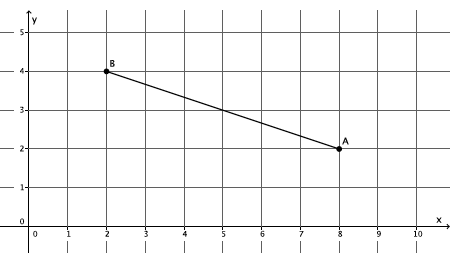 The Pythagorean Theorem allows us to determine the length of an unknown side of a right triangle.Use what you know about the Pythagorean Theorem to determine the distance between points  and .Provide students time to solve the problem now that they know that the Pythagorean Theorem can help them.  If necessary, the questions below can guide students’ thinking. We must draw a right triangle so that  is the hypotenuse.  How can we construct the right triangle that we need?Draw a vertical line through  and a horizontal line through .  Or, draw a vertical line through  and a horizontal line through 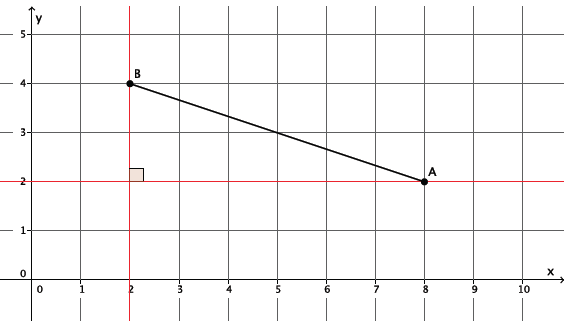 Let’s mark the point of intersection of the horizontal and vertical lines we drew as point .  What is the length of ?  ?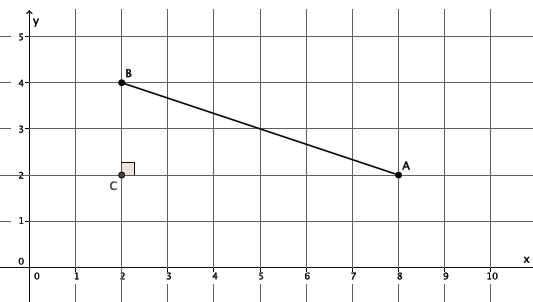 The length of  units, and the length of  units.  Now that we know the lengths of the legs of the right triangle, we can determine the length of .Remind students that because we are finding a length, we need only consider the positive value of the square root because a negative length does not make sense.  If necessary, remind students of this fact throughout their work in this lesson.Let  be the length of .Example 2 (6 minutes)Given two points , on the coordinate plane, determine the distance between them.  First, make an estimate; then, try to find a more precise answer.  Round your answer to the tenths place.
Example 2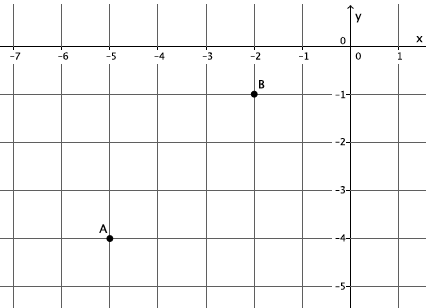 Provide students time to solve the problem.  Have students share their work and estimations of the distance between the points.  The questions below can be used to guide students’ thinking.We know that we need a right triangle.  How can we draw one?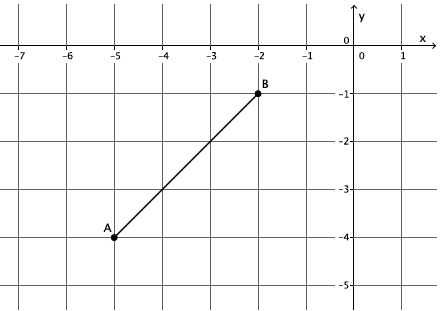 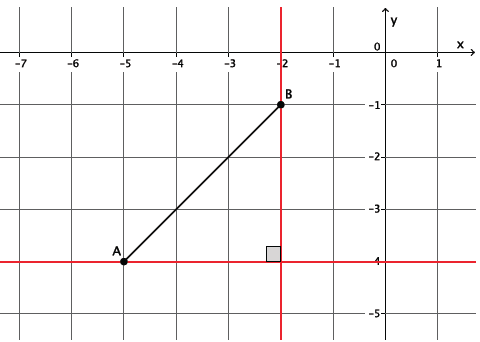 Draw a vertical line through  and a horizontal line through .  Or draw a vertical line through  and a horizontal line through Mark the point  at the intersection of the horizontal and vertical lines.  What do we do next?Count units to determine the lengths of the legs of the right triangle, then use the Pythagorean Theorem to find .Show the last diagram and ask a student to explain the answer.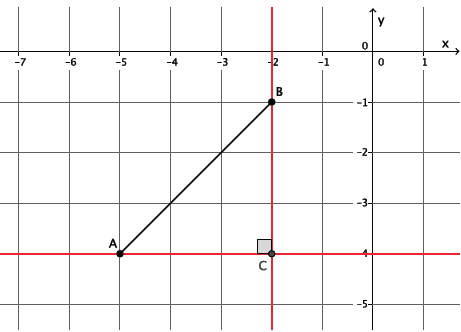 The length  units, and the length  units.  Let  be .The distance between points  and  is approximately  units.  Exercises 1–4 (12 minutes) Students complete Exercises 1–4 independently.  
Exercises For each of the Exercises 1–4, determine the distance between points  and  on the coordinate plane.  Round your answer to the tenths place.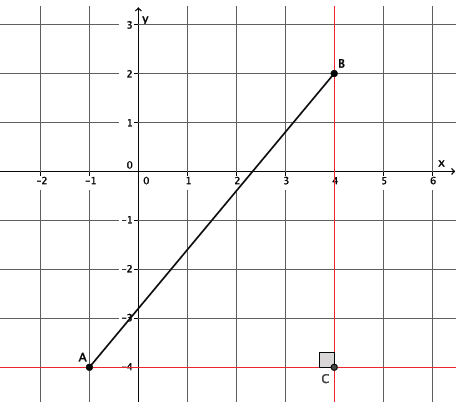 Let  represent .The distance between points  and  is about units.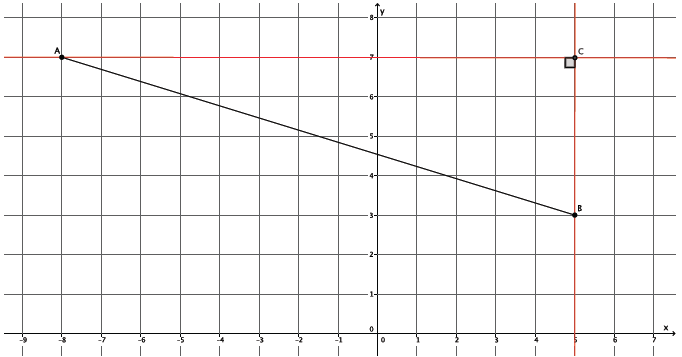 Let  represent .
The distance between points  and  is about units.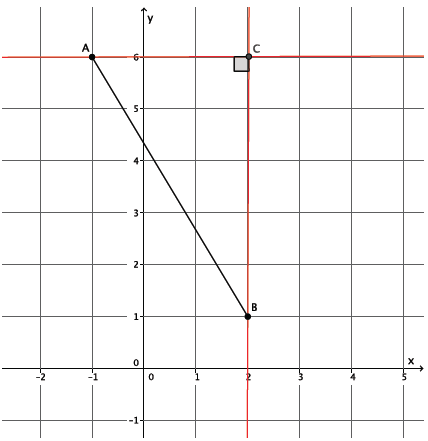 Let  represent .
The distance between points  and  is about units.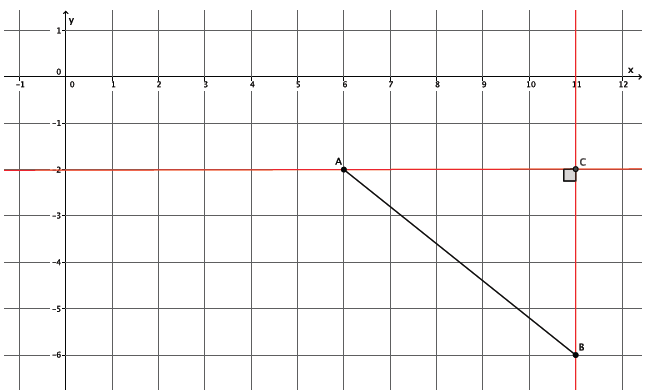 Let  represent .
The distance between points  and  is about units.Example 3 (14 minutes)Is the triangle formed by the points ,, a right triangle?Provide time for small groups of students to discuss and determine if the triangle formed is a right triangle.  Have students share their reasoning with the class.  If necessary, use the questions below to guide their thinking.  
Example 3Is the triangle formed by the points ,, a right triangle?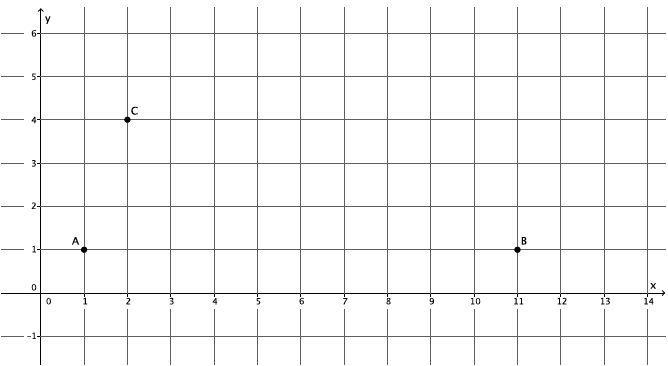 How can we verify if a triangle is a right triangle?Use the converse of the Pythagorean Theorem.What information do we need about the triangle in order to use the converse of the Pythagorean Theorem, and how would we use it?We need to know the lengths of all three sides; then, we can check to see if the side lengths satisfy the Pythagorean Theorem.  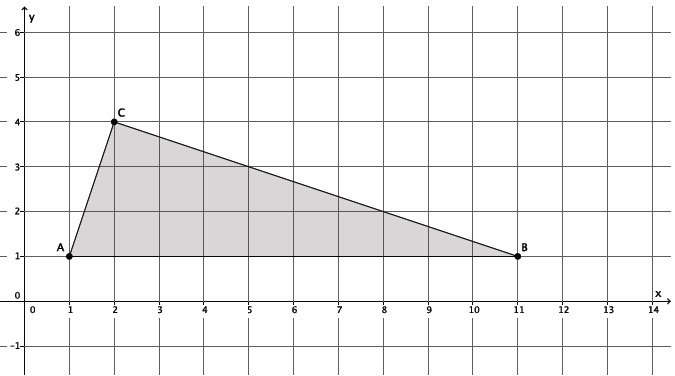 Clearly, the length of  units.  How can we determine ?To find , follow the same steps used in the previous problem.  Draw horizontal and vertical lines to form a right triangle, and use the Pythagorean Theorem to determine the length.  Determine .  Leave your answer in square root form unless it is a perfect square.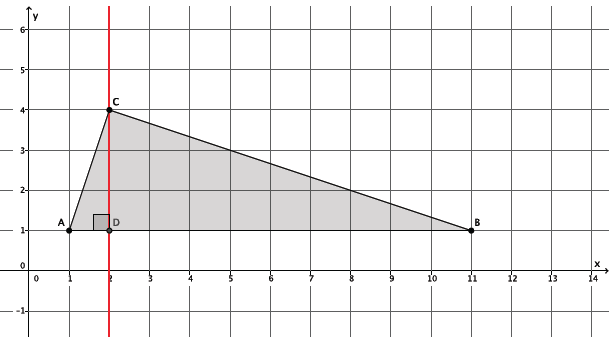 Let  represent .Now, determine .   Again, leave your answer in square root form unless it is a perfect square.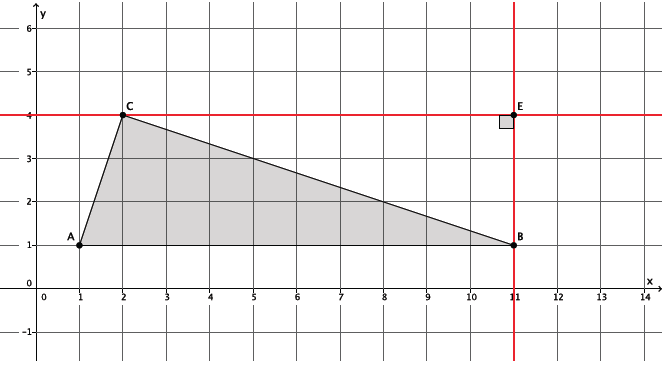 Let  represent .The lengths of the three sides of the triangle are  units,  units, and  units.  Which number represents the hypotenuse of the triangle?  Explain.The side  must be the hypotenuse because it is the longest side.  When estimating the lengths of the other two sides, I know that  is between  and , and  is between  and .  Therefore, the side that is  units in length is the hypotenuse.Use the lengths , , and  to determine if the triangle is a right triangle.Sample Response
Therefore, the points ,, form a right triangle.Closing (3 minutes)  Summarize, or ask students to summarize, the main points from the lesson:To find the distance between two points on the coordinate plane, draw a right triangle and use the Pythagorean Theorem.   To verify if a triangle in the plane is a right triangle, use both the Pythagorean Theorem and its converse.
Exit Ticket (4 minutes)Name                 							         		Date              		         Lesson 17:  Distance on the Coordinate PlaneExit TicketUse the following diagram to answer the questions below.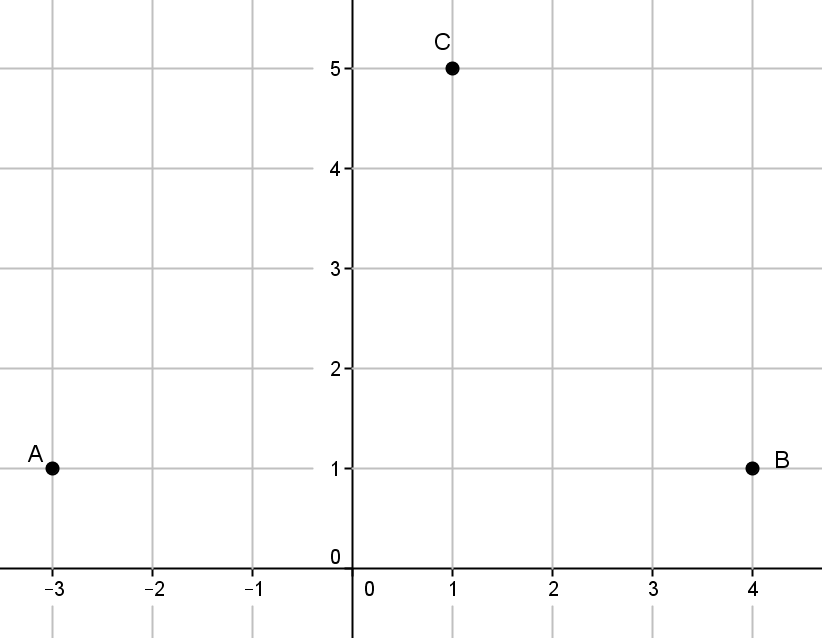 Determine .  Leave your answer in square root form unless it is a perfect square.Determine .  Leave your answer in square root form unless it is a perfect square.Is the triangle formed by the points ,,  a right triangle?  Explain why or why not.Exit Ticket Sample SolutionsUse the following diagram to answer the questions below.Determine .  Leave your answer in square root form unless it is a perfect square.Let  represent .Determine .  Leave your answer in square root form unless it is a perfect square.Let  represent .Is the triangle formed by the points   a right triangle?  Explain why or why not. Using the lengths ,, and  to determine if the triangle is a right triangle, I have to check to see if Therefore, the triangle formed by the points , , and  is not a right triangle because the lengths of the triangle do not satisfy the Pythagorean Theorem.Problem Set Sample SolutionsFor each of the Problems 1–4 determine the distance between points  and  on the coordinate plane.  Round your answer to the tenths place.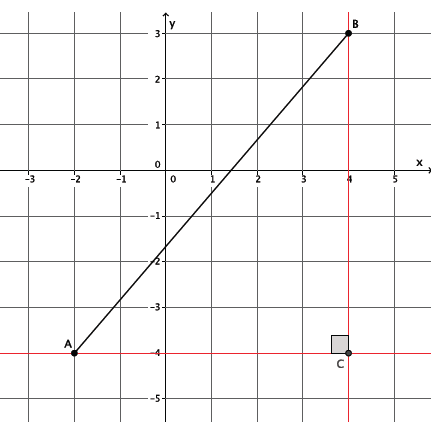 Let  represent .
The distance between points  and  is about units.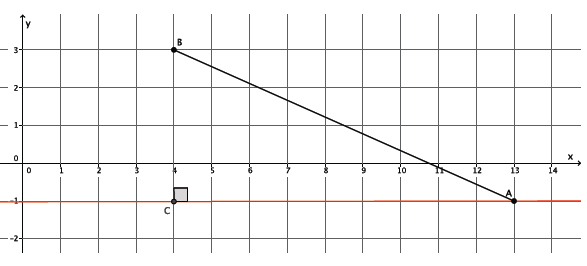 Let  represent .
The distance between points  and  is about units.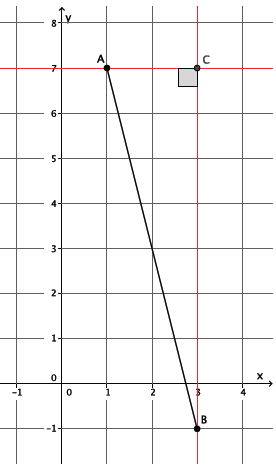 Let  represent .
The distance between points  and  is about units.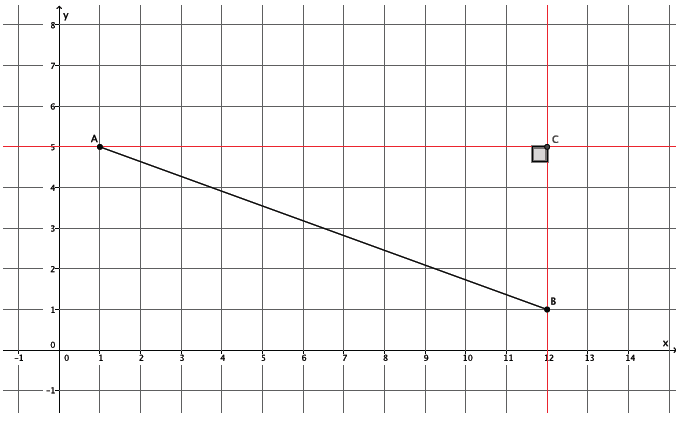 Let  represent .The distance between points  and  is about units.Is the triangle formed by points ,, a right triangle?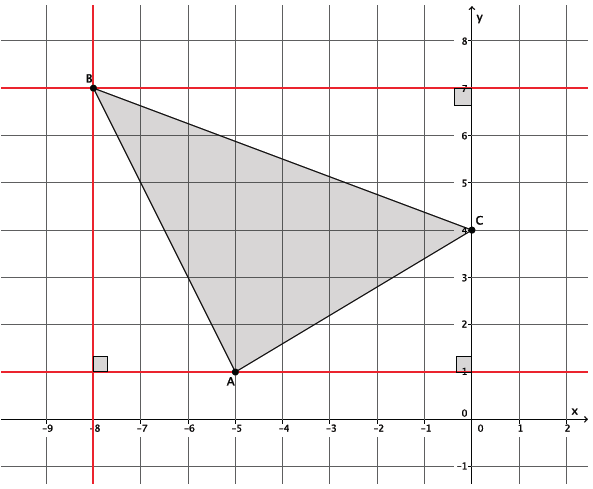 Let  represent .Let  represent .Let  represent .No, the points do not form a right triangle.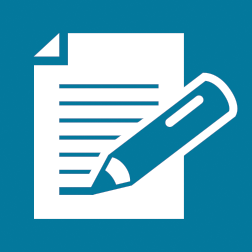 The distance between points  and  is approximately units. 